Содержание1 Технические характеристики комплекта КП-1000 «КЕДР» . . . . . . . . . . . 41.1 Генератор звуковой ГП-1000 «КЕДР» . . . . . . . . . . . . . . . . . . . . . . . . . . . . 41.2 Прибор поисковый ПП-01 «БИГЛЬ» . . . . . . . . . . . . . . . . . . . . . . . . . . . . . 52 Комплектность КП-1000 «КЕДР». . . . . . . . . . . . . . . . . . . . . . . . . . . . . . . . . . 72.1 Генератор звуковой ГП-1000 «КЕДР» . . . . . . . . . . . . . . . . . . . . . . . . . . . . 72.2 Прибор поисковый ПП-01 «БИГЛЬ» . . . . . . . . . . . . . . . . . . . . . . . . . . . . . 73 Ресурсы, сроки службы и хранения, гарантии . . . . . . . . . . . . . . . . . . . . . .  84 Свидетельство об упаковке . . . . . . . . . . . . . . . . . . . . . . . . . . . . . . . . . . . . . . . 85 Свидетельство о приемке . . . . . . . . . . . . . . . . . . . . . . . . . . . . . . . . . . . . . . . .  9Комплект поисковый индукционно-акустический КП-1000 «КЕДР» Э.НЛ.0192-___(встраиваемый / автономный)ненужное зачеркнуть	Заводской номер № ________________	Изготовлен ЗАО «ОбнинскЭнергоТех», г.Обнинск, Калужской обл., ул. Красных зорь, д. 34 по техническим условиям Э.НЛ.0192 ТУ.Декларация о соответствии  № ЕАЭС N RU Д-RU.РА02.В.87939/22.Срок действия декларации по 04.04.2027 включительно.Дата регистрации 06.04.2022.	Комплект поисковый индукционно-акустический КП-1000 «КЕДР» Э.НЛ.0192 выпускается в двух вариантах исполнения:	- Комплект поисковый индукционно-акустический КП-1000 «КЕДР» Э.НЛ.0192 встраиваемый в электротехническую лабораторию. (далее по тексту - встраиваемый КП-1000 «КЕДР»). Внешний вид встраиваемого КП-1000 «КЕДР» приведен на рисунке 1.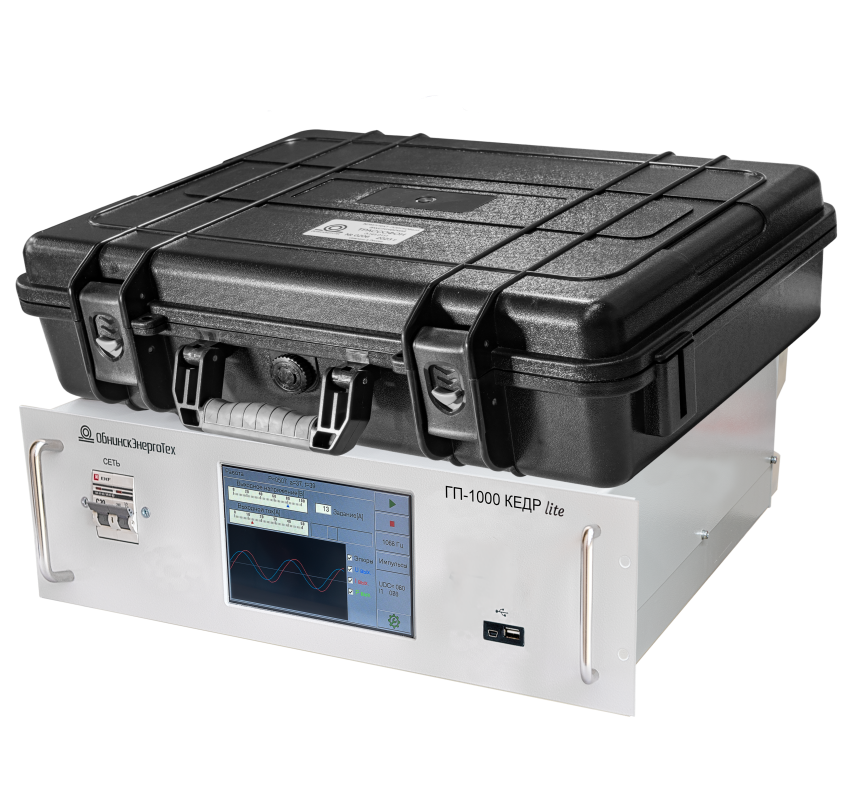 Рис.1 Внешний вид встраиваемого КП-1000 «КЕДР»	Пример записи при заказе: Комплект поисковый индукционно-акустический КП-1000 «КЕДР» Э.НЛ.0192, встраиваемый.	- Комплект поисковый индукционно-акустический КП-1000 «КЕДР» Э.НЛ.0192-01 автономный. (далее по тексту - автономный КП-1000 «КЕДР»). Внешний вид носимого КП-1000 «КЕДР» приведен на рисунке 2.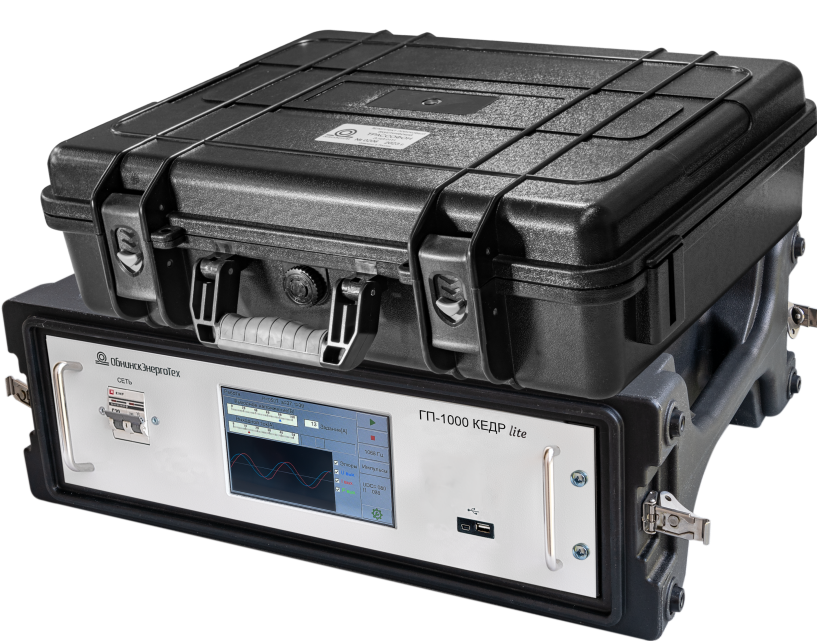 Рис.2 Внешний вид автономного КП-1000 «КЕДР»	Пример записи при заказе: Комплект поисковый индукционно-акустический КП-1000 «КЕДР» Э.НЛ.0192-01, автономный.	1 Технические характеристики комплекта КП-1000 «КЕДР»1.1 Генератор звуковой ГП-1000 «КЕДР» Э.НЛ.0192.01(-01)1.1.1 Условия эксплуатации- температура окружающей среды, С . . . . . . . . . . . . . . . . . . .  от –30 до +40;- относительная влажность воздуха при t = + 20С, не более, % . . . . . . . 80;- атмосферное давление, мм рт.ст. . . . . . . . . . . . . . . . . . . . . . . . от 680 до 800;- климатическое исполнение . . . . . . . . . . . . . . . . . . .  УХЛ 3 по ГОСТ 15150.1.1.2 Технические характеристики- напряжение питания, В . . . . . . . . . . . . . . . . . . . . . . . . . . . . .  220±10%, 50Гц;- потребляемая мощность, не более, кВт. . . . . . . . . . . . . . . . . . . . . . . . . . .  1,3;- ток в нагрузке, А . . . . . . . . . . . . . . . . . . . . . . . . . . . . . . . . . . . . . . . .  от 0 до 40;-частота тока в нагрузке, Гц . . . . . . . . . . . . . . . . . . . . . . . . . . . 480, 1068, 9791;- действующее напряжение холостого ходана выходе, не более, В . . . . . . . . . . . . . . . . . . . . . . . . . . . . . . . . . . . . . . . . . . . . . . . . .  550;	- максимальная активная выходная мощность, кВт . . . . . . . . . . . . . . . . .  1,0;	- максимальная полная выходная мощность, кВА . . . . . . . . . . . . . . . . . .  5,0;	- форма выходного напряжения . . . . . . . . . . . . . . . . . . . . . .  синусоидальная;	- режим формирования выходного напряжения . . . . . . . . . . . . . . . . . . . . . . . . . . . . . постоянный/импульсный;	- режим работы:	- автономный (используются встроенные органы управления и индикации);	- дистанционный (от компьютера посредством оптического канала связи);	- время установления рабочего режима, не более, сек. . . . . . . . . . .  15;	- продолжительность непрерывной работы . . . . . . . . . не ограничено;	- группа механического исполнения . . . . . . . . .  М32 по ГОСТ 7516.1;	- массогабаритные размеры генераторов приведены в таблице 1Таблица 11.2 Прибор поисковый ПП-01 «БИГЛЬ» Э.НЛ.0192.021.2.1 Условия эксплуатации- температура окружающей среды, С . . . . . . . . . . . . . . . . . . . . . от –30 до +40;- относительная влажность воздуха при t= + 20С, не более % . . . . . . . . .  80;- атмосферное давление, мм рт.ст. . . . . . . . . . . . . . . . . . . . . . . . .  от 680 до 800;-климатическое исполнение . . . . . . . . . . . . . . . .  УХЛ 1 по ГОСТ 15150.1.2.2. Технические характеристики составных частей12.2.1 ППМ-1 «Бигль» - приемник поиска многофункциональный (далее по тексту - приемник «Бигль»):- коэффициент усиления по индукционному каналу, не менее, дБ . . 72;- коэффициент усиления по акустическому каналу, макс., дБ . . . . . . . . . 60;- коэффициент усиления по магнитным каналам, макс. дБ . . . . . . . . . . .  60;- регулировка коэффициента усиления, дб . . . . . . . . . . . . . . . . . . . . .  60;- чувствительность индукционного канала, не более, мкВ . . . . . . . .  20;- оценка уровня сигнала - по громкости в наушниках и по стрелочному индикатору;- полоса пропускания акустического канала, Гц . . . . . .  от 200 до 2000;- время установления рабочего режима, не более, сек . . . . . . . . . . . . . . . . . .  5;- встроенный аккумулятор Li-ion (18650), 3000 мАчас, шт. . . . . . . . . . 2;- автоматический контроль уровня разряда аккумулятора;- продолжительность работы до разрядааккумулятора, не менее, час. . . . . . . . . . . . . . . . . . . . . . . . . . . . . . . . . .  30;- рабочая частота, Гц . . . . . . . . . . . . . . . . . . . . . . . . .  50, 480, 1068, 9791;- полоса пропускания на рабочей частоте, Гц:		- на 50, 480, 1068 Гц . . . . . . . . . . . . . . . . . . . . . . . . . . . . . . . . . . . . . . . 10;		- на 9791 Гц . . . . . . . . . . . . . . . . . . . . . . . . . . . . . . . . . . . . . . . 100;- режим работы без фильтров . . . . . . .  исходный сигнал (кроме 50 Гц);- заряд аккумуляторов от сетевого адаптера (без извлечения из батарейного отсека);- габаритные размеры, не более, мм . . . . . . . . . . . . . . . . . . . . . . . . 170 × 170 × 70;- масса, кг . . . . . . . . . . . . . . . . . . . . . . . . . . . . . . . . . . . . . . . . . . . . 1,1 ± 0,1.1.2.2.2 Антенна магнитная:- органы индикации и управления . . . . . . . . . . . . . . . . . . . . . . . . . . . . . . . . .  нет;- габаритные размеры, не более, мм . . . . . . . . . . . . . . . . . . . . . . . . . .  800;- масса, не более, кг . . . . . . . . . . . . . . . . . . . . . . . . . . . . . . . . . . . . . .  0,380.1.2.2.3 Рамка накладная:- органы индикации и управления . . . . . . . . . . . . . . . . . . . . . . . . . . . . . . . . .  нет;- рабочая частота, Гц . . . . . . . . . . . . . . . . . . . . . . . . . . . . . . . . . . . . . . . . 480, 1068;- габаритные размеры, не более, мм . . . . . . . . . . . . . . . . . . . . . . 100 × 50.1.2.2.4 Датчик акустический:- органы индикации и управления . . . . . . . . . . . . . . . . . . . . . . . . . . . . . . . . .  нет;- группа механического исполнения . . . . . . . . . . . . . . . . М25 по ГОСТ 30631;- габаритные размеры измерительного блока, мм . . . . . . . . . . . .  Ǿ 100 × 195;- масса датчика, кг . . . . . . . . . . . . . . . . . . . . . . . . . . . . . . . . . . . . . . . . . . . 1,2 ± 0,1.1.2.3 Массогабаритные размеры ПП-01 «БИГЛЬ»:- габаритные размеры, (ШхДхВ) не более, мм, . . . . . . . . . . . . . . . . .  530х430х150;- масса, не более, кг . . . . . . . . . . . . . . . . . . . . . . . . . . . . . . . . . . . . . . . . . . . . . . . . . . .8,2.Комплекты КП-1000 «КЕДР» не являются средством измерения и не подлежат аттестации и поверке.2 Комплектность КП-1000 «КЕДР» Э.НЛ.0192-____(встраиваемый / автономный)ненужное зачеркнуть2.1 Генератор звуковой ГП-1000 «КЕДР»	* - Кабели Э.НЛ.0192.01.23, Э.НЛ.0192.01.19-01 для ГП-1000 «КЕДР» Э.НЛ.0192.01-01 в комплект поставки не входят.2.2 Прибор поисковый ПП-01 «БИГЛЬ» Э.НЛ.0192.02 зав. № _____	3 Ресурсы, сроки службы и хранения, гарантии изготовителяНаработка комплекта на отказ составляет 4000 часов в течение срока службы 10 лет, в том числе 1 года хранения. Указанные наработка на отказ и срок службы действительны при соблюдении потребителем требований действующей эксплуатационной документации.Гарантийный срок эксплуатации комплекта – 12 месяцев со дня приемки комплекта ОТК предприятия-изготовителя. Безвозмездный ремонт в соответствии с принятыми обязательствами в течение установленных гарантийных сроков выполняет предприятие-изготовитель.4 Свидетельство об упаковкеКомплект КП-1000 «КЕДР», заводской номер № ____________ упакован ЗАО «ОбнинскЭнергоТех» согласно требованиям, предусмотренным в действующей конструкторской документации.	Упаковщик   _____________________               ______________________                      личная подпись                                                     расшифровка подписи         _____________________                             год, месяц, число5 Свидетельство о приёмкеКомплект КП-1000 «КЕДР», заводской номер № _______________ изготовлен и принят в соответствии с требованиями государственных стандартов, действующей конструкторской документации и признан годным к эксплуатации.Начальник ОТК       _____________________                               _____________________                        личная подпись                                                                    расшифровка подписи     ____________________                      год, месяц, числоРуководитель предприятия       _____________________                           _____________________                         личная подпись                                                                расшифровка подписи      ___________________                         год, месяц, число                МПДля заметок Генератор ГП-1000 «Кедр»,встраиваемый Э.НЛ.0192.01 Генератор ГП-1000 «Кедр»,автономный Э.НЛ.0192.01-01масса, не более, кг1828габаритные размеры, не более, мм, (ШхДхВ)480×480×135590х620х210НаименованиеОбозначениеКол-воЗав. №Прим.ГП-1000 «КЕДР»Э.НЛ.0192.01-__1кабель выходнойЭ.НЛ.0192.01.231-*кабель сетевойЭ.НЛ.0192.01.19-011-*руководство по эксплуатацииЭ.НЛ.0192.01 РЭ1-НаименованиеОбозначениеКол-воЗав. №Прим.ПриемникППМ-1 «БИГЛЬ»Э.НЛ.0192.02.011антенна магнитнаяЭ.НЛ.0170.03.061-рамка накладнаяЭ.НЛ.0170.03.031-наушникиЭ.НЛ.0170.03.051-адаптер сетевой ROBITON IR12-2250Sпокупка1-датчик акустический в составе: Э.НЛ.0192.02.021-- груз-1-- штырь-1-- стержень-1-- съемная ручка-1-Кейс транспортировочныйЭ.НЛ.0192.02.101-руководство по эксплуатацииЭ.НЛ.0192.02 РЭ1-